  Педагогический совет "Одарённые дети". Ноябрь 2016 год.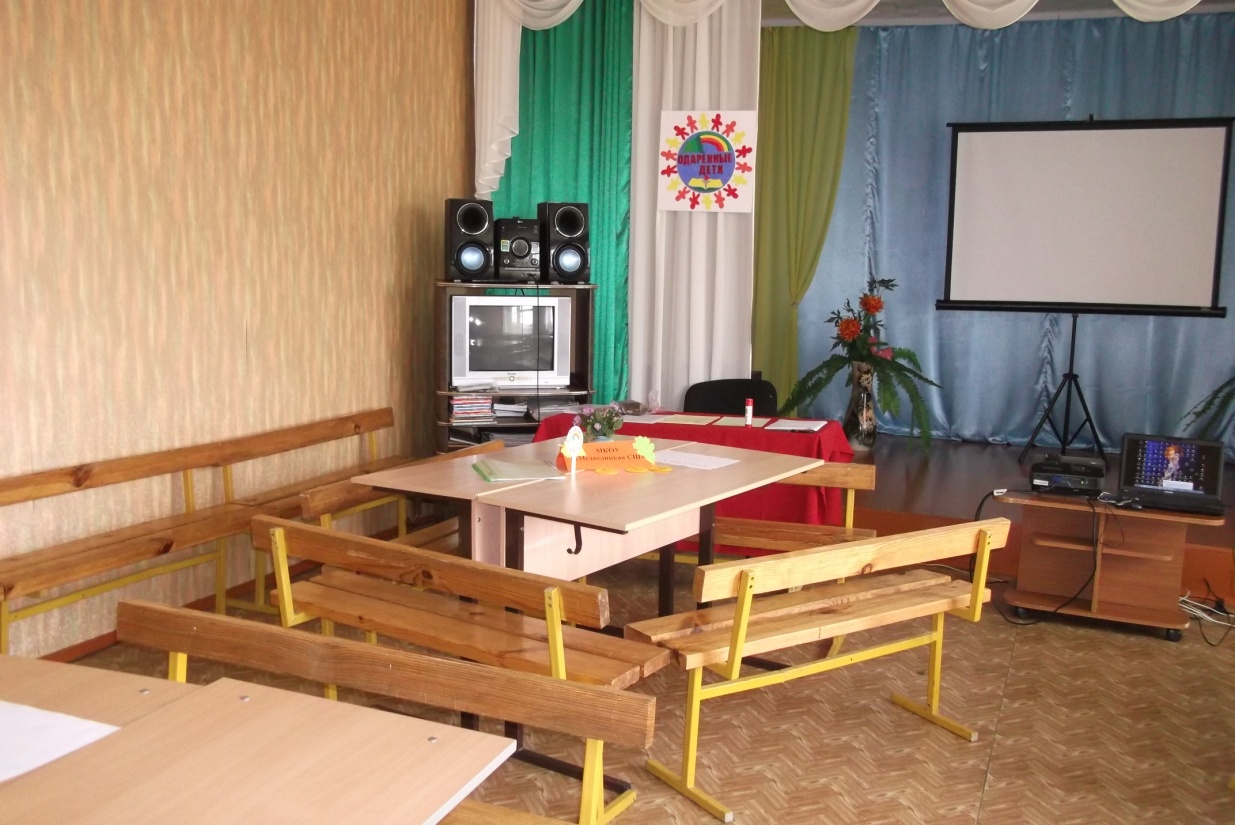          Всё готово к встрече участников педагогического совета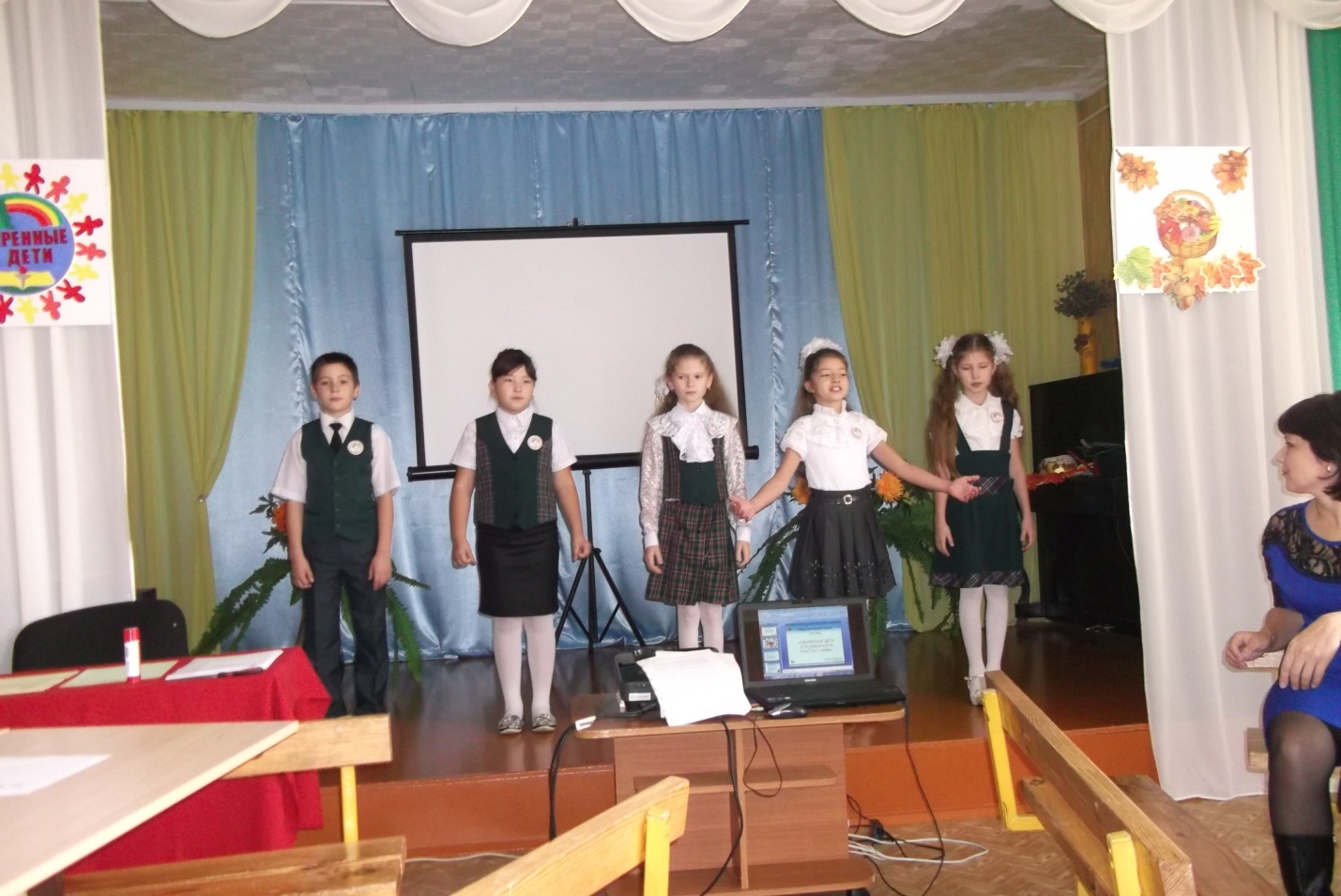        Приветствие учащихся участникам педсовета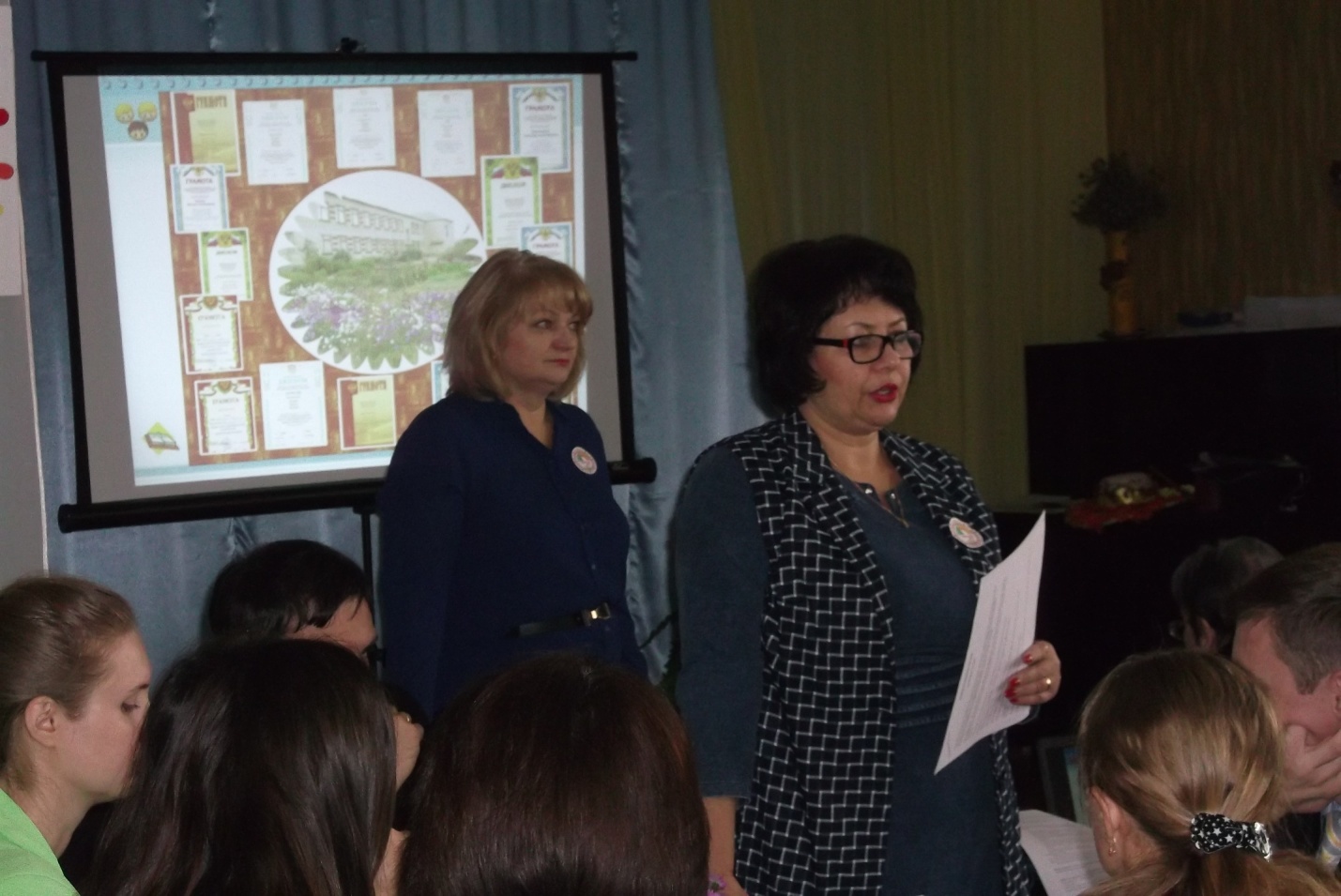  Директор МКОУ "Медведицкая СШ" Майер Л.А. знакомит с планом работы педсовета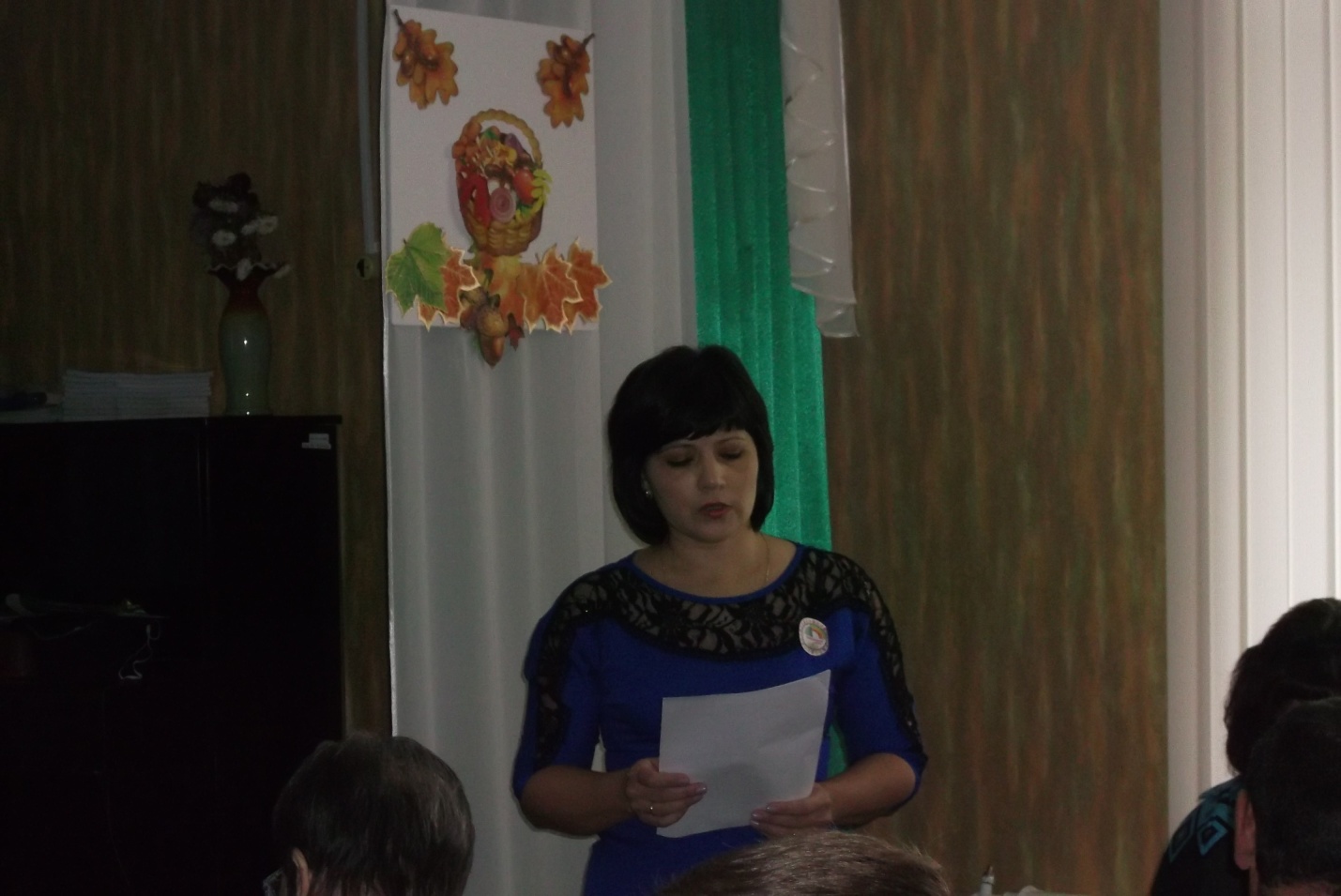           Кальдина Е.М. - учитель начальных классов Новинского филиала с докладом.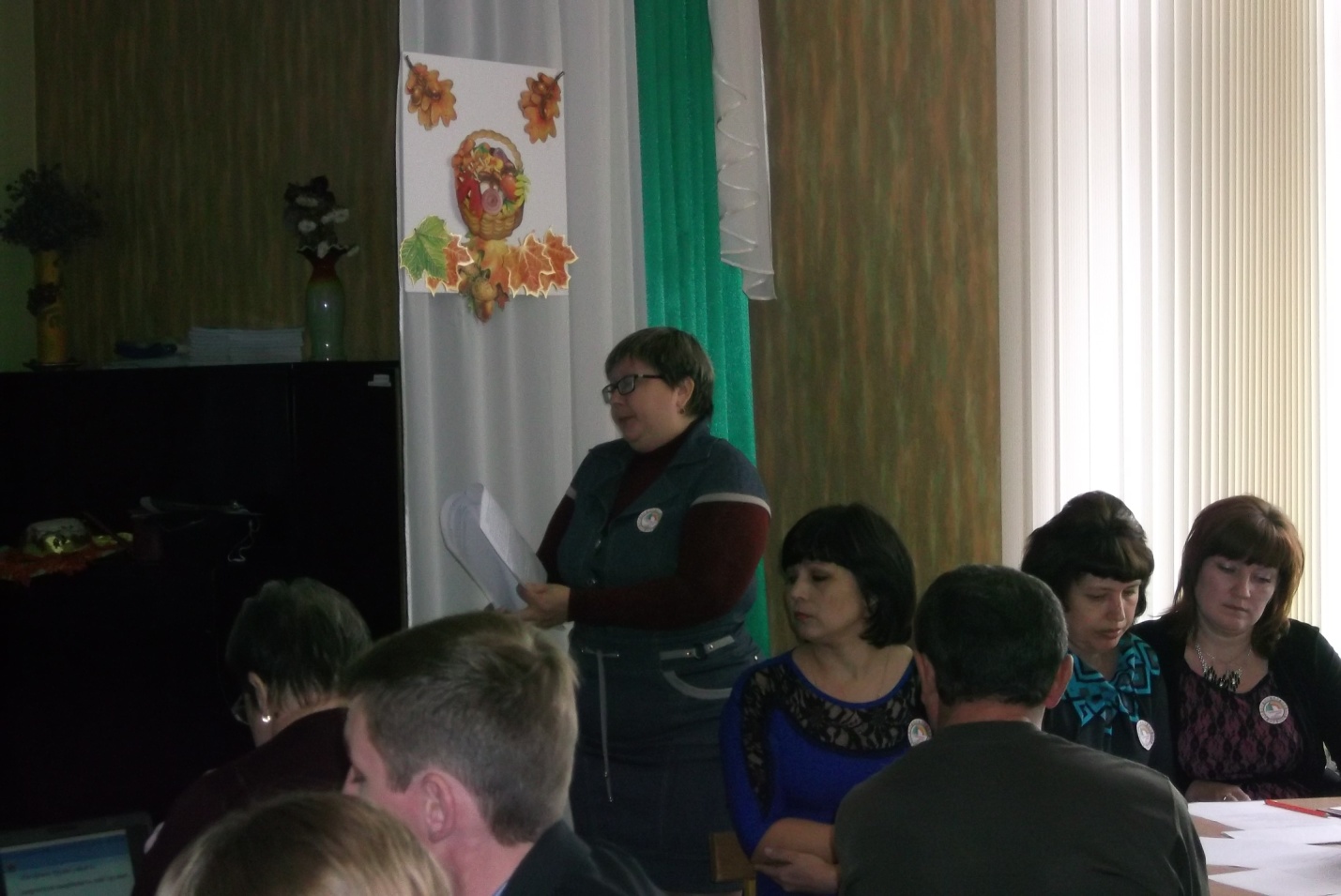            Суппес Н.Н. -учитель музыки Новинского филиала с докладом.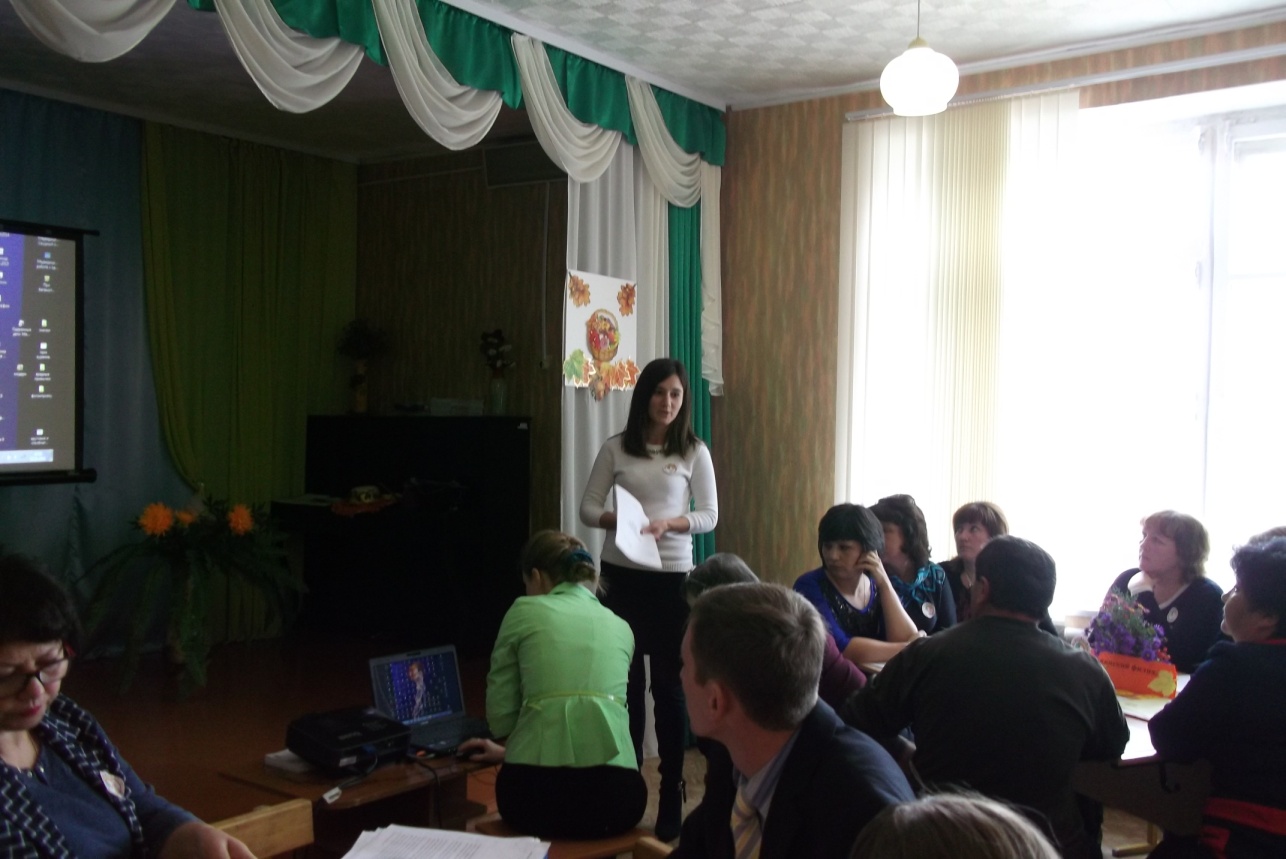 Ширшикова Е.Р. с анализом результатов школьного этапа предметных олимпиад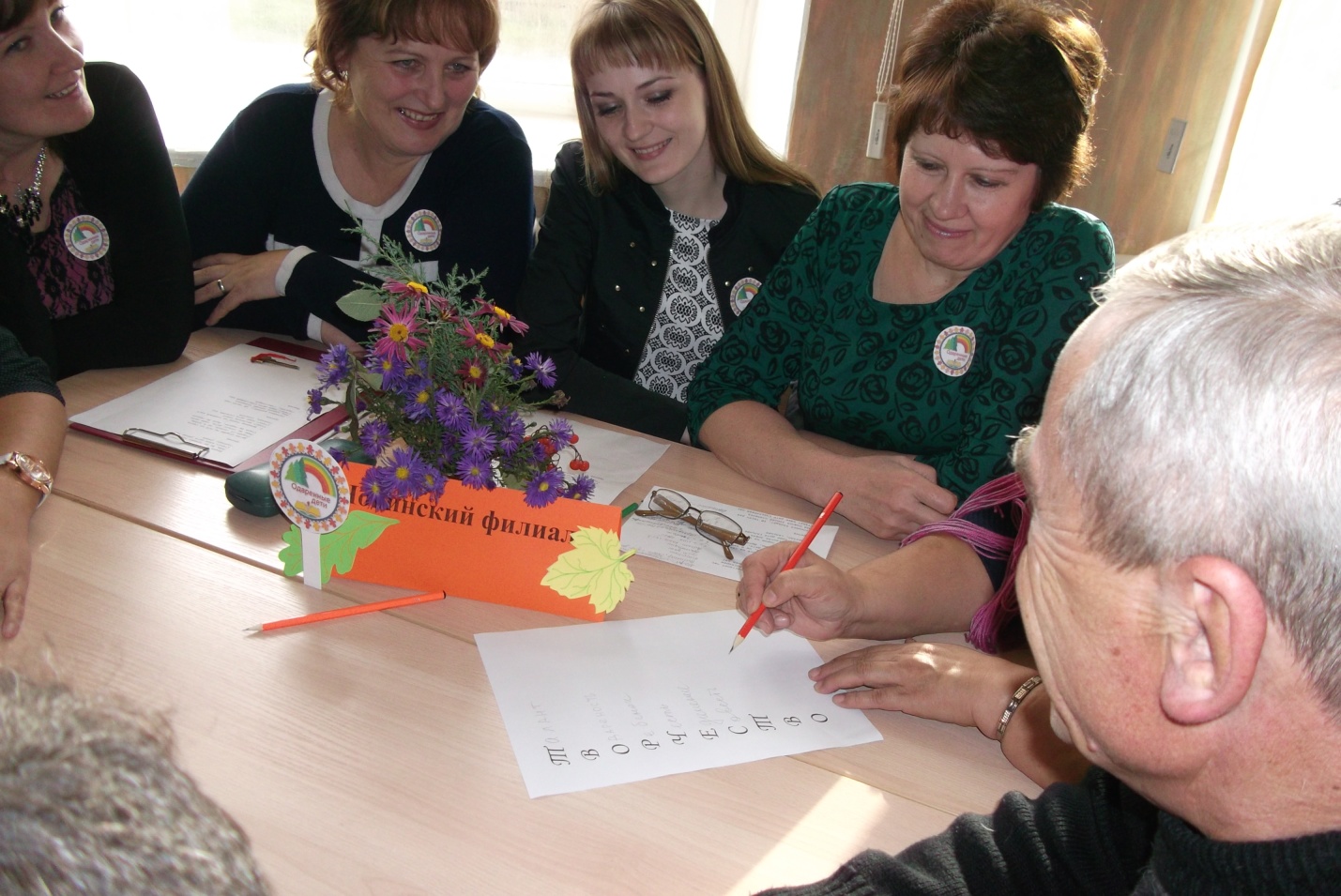 Работа в группах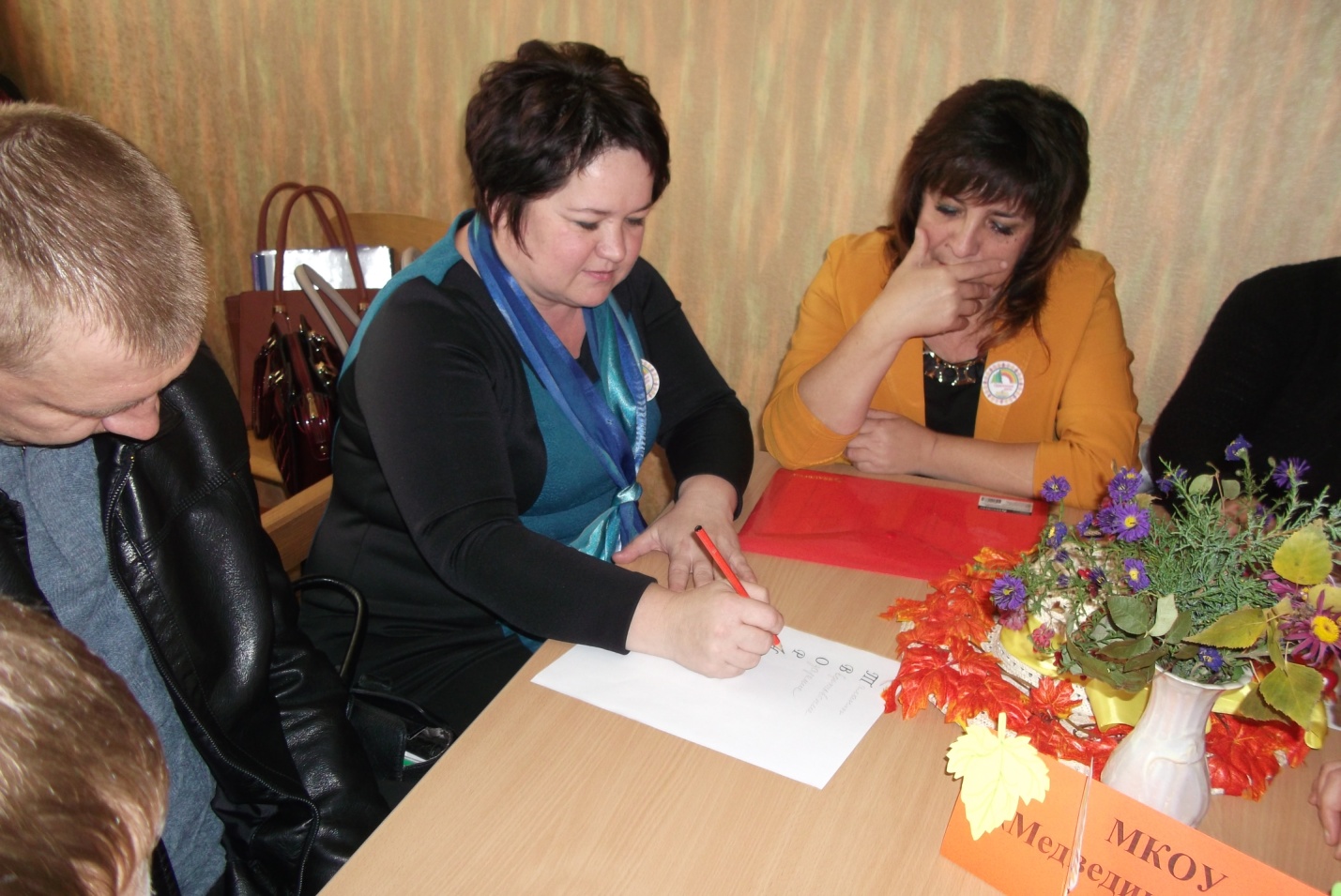 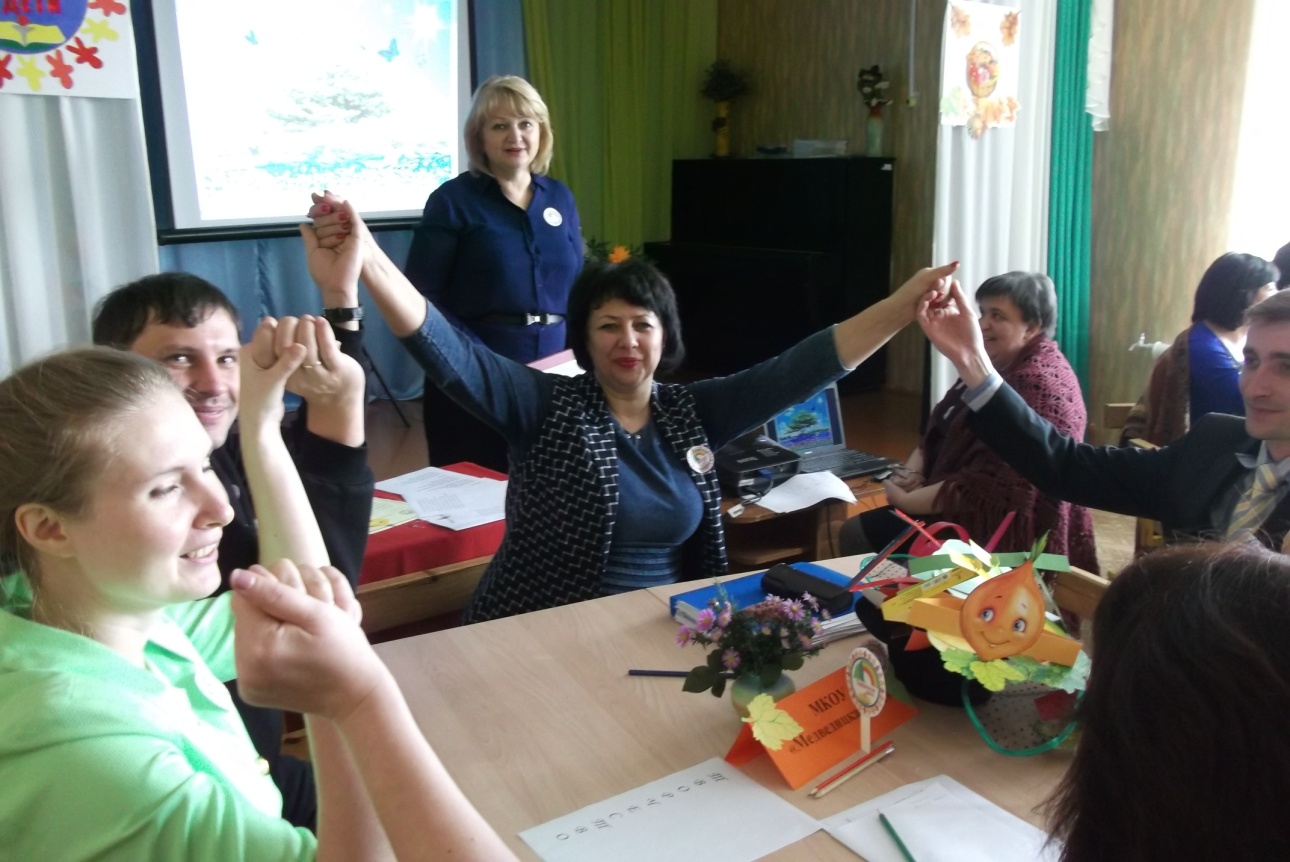 Участники педсовета выполняют задания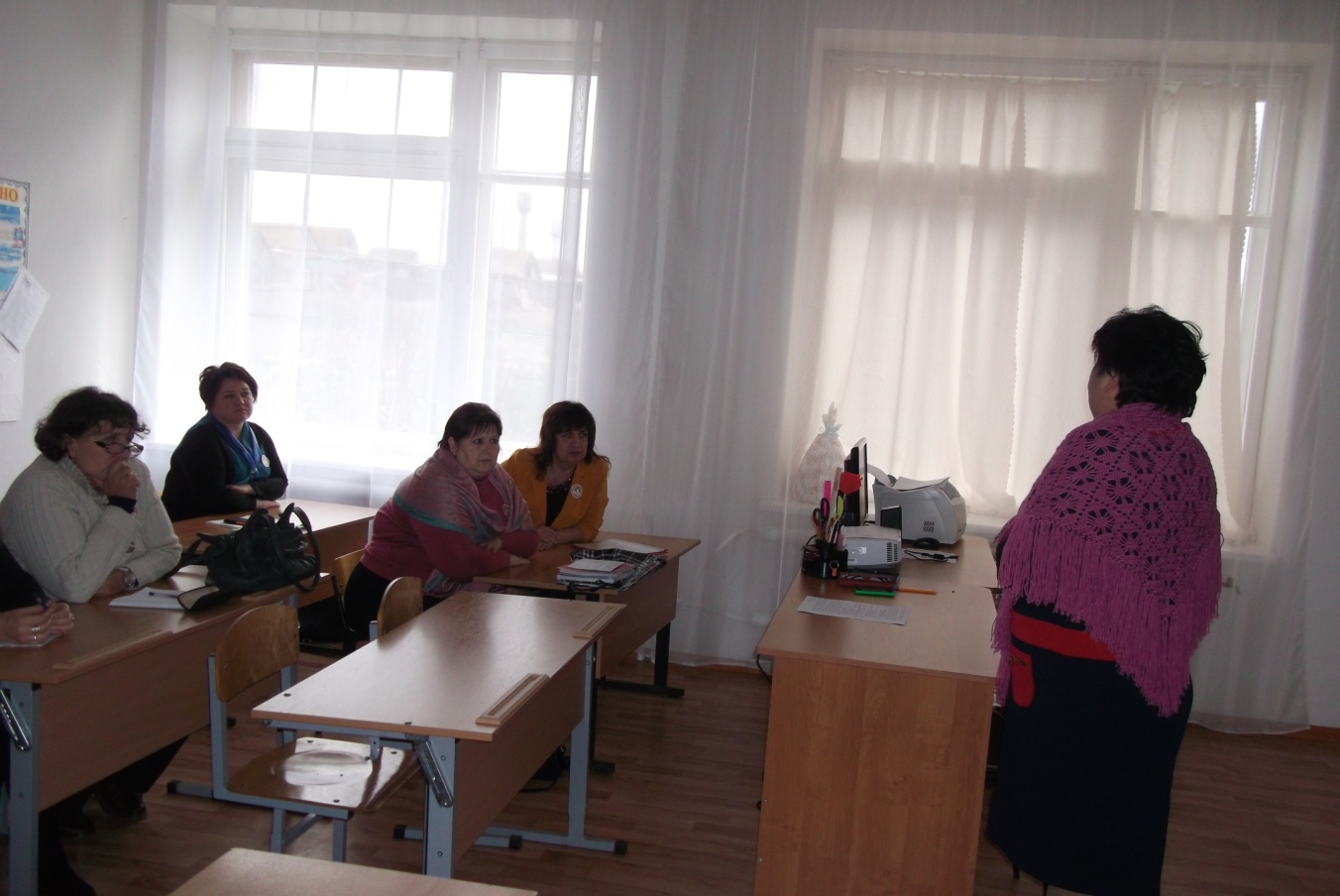 Работа МО учителей начальных классов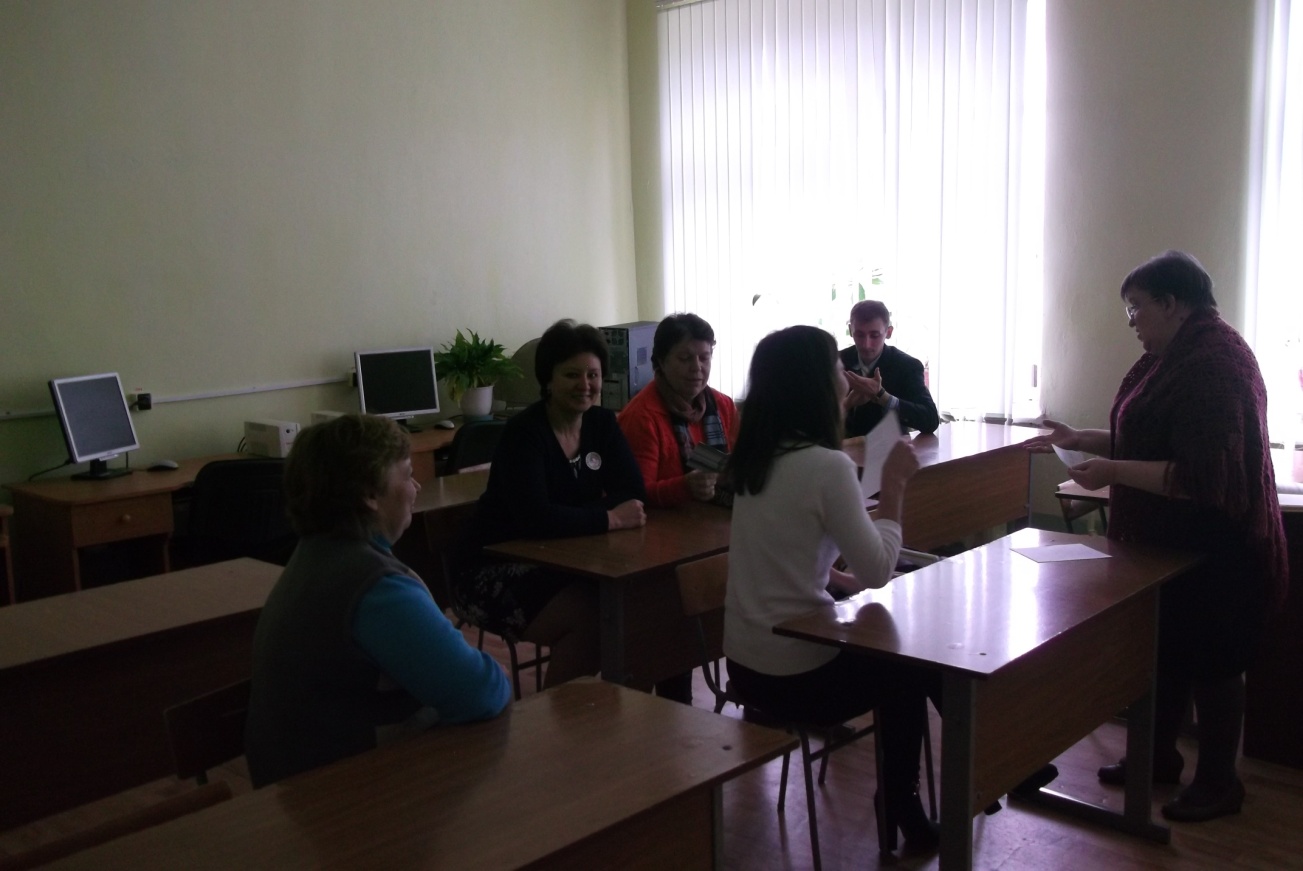 Работа МО учителей естественно - математического цикла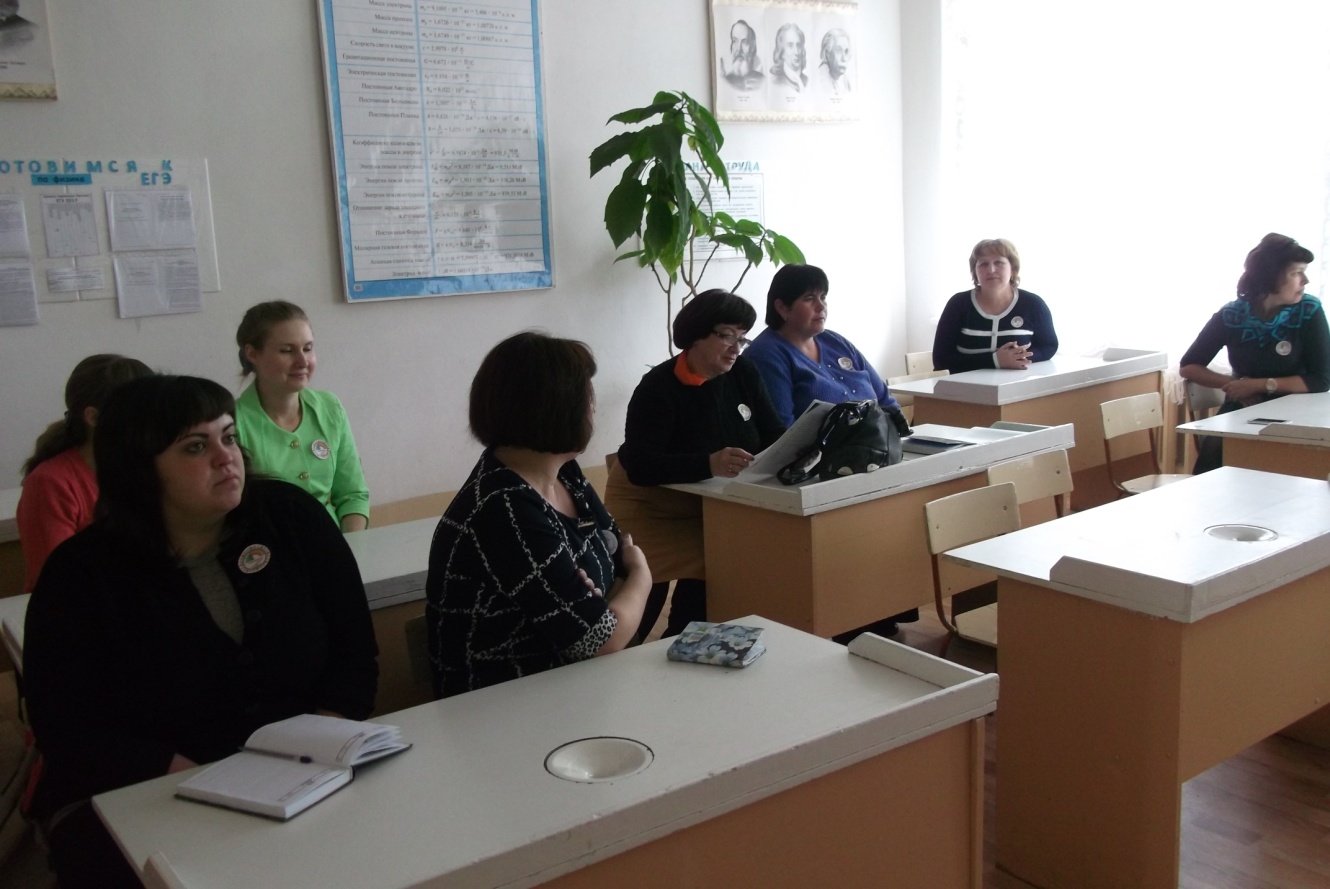 Работа МО учителей гуманитарного циклаТВОРЧЕСКАЯ   МАСТЕРСКАЯ  "Нескучный сад"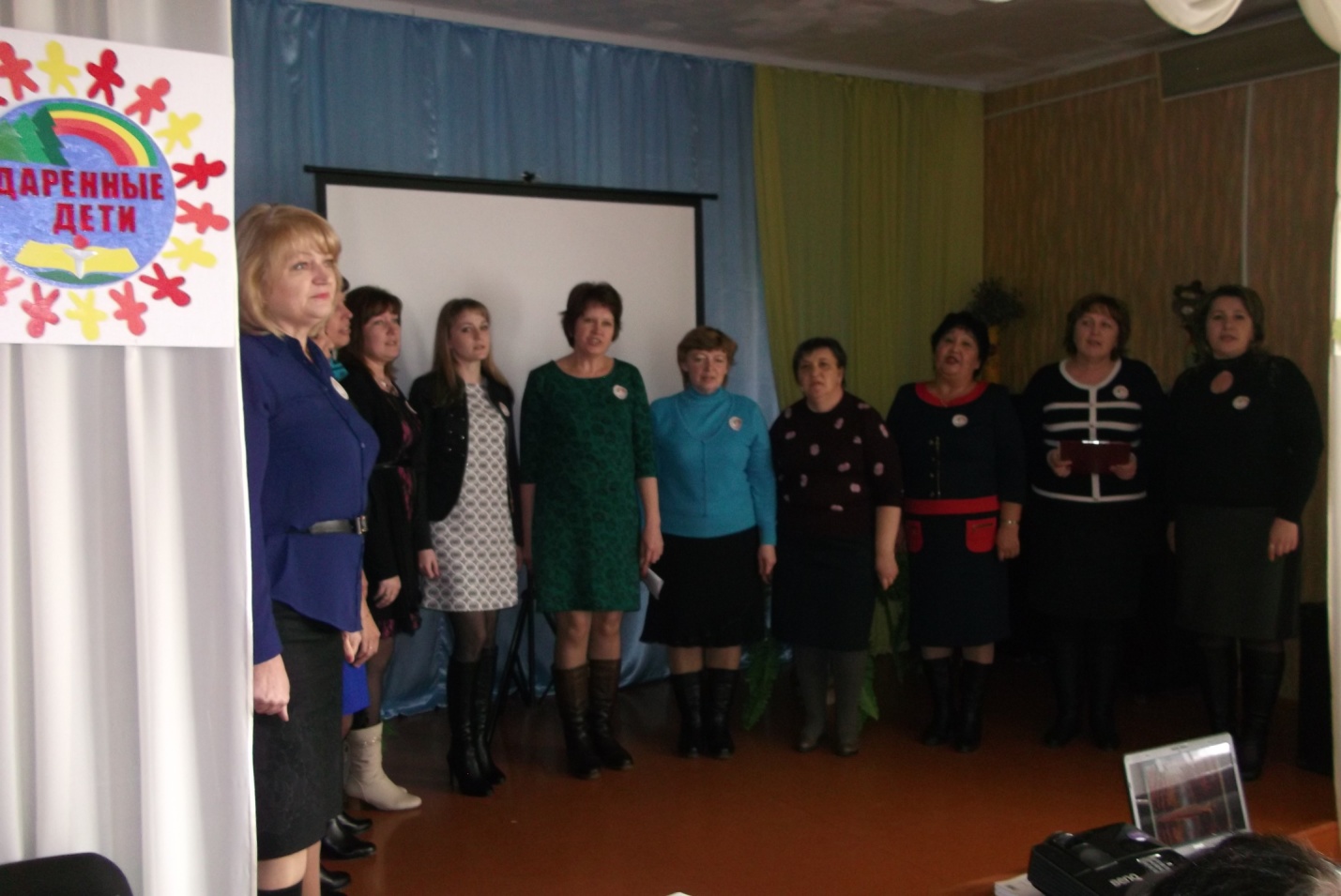 Выступление учителей Новинского филиала с песней "Сердце отдаём детям"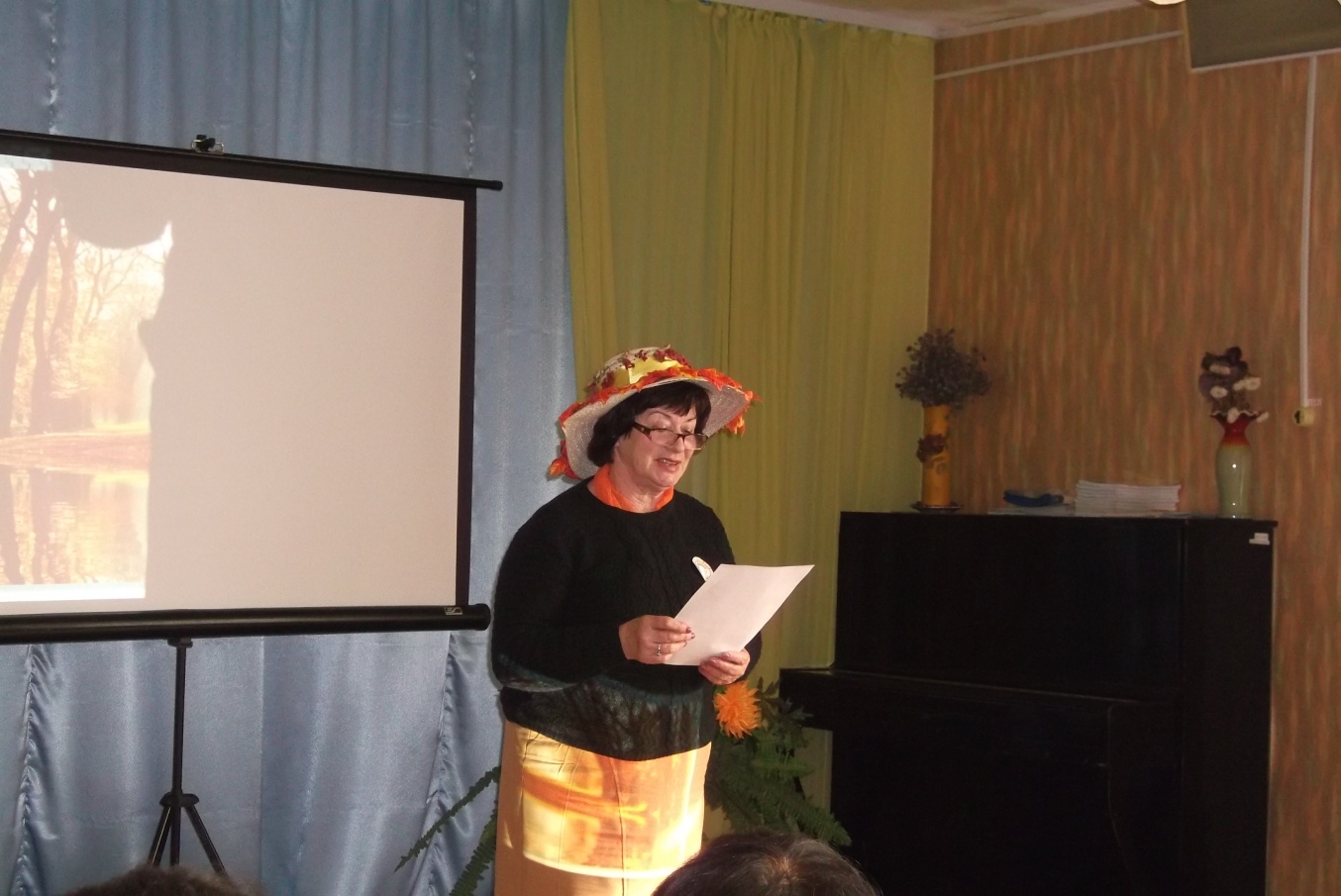 Давыденко В.И. читает стихотворение   "Осенний бал"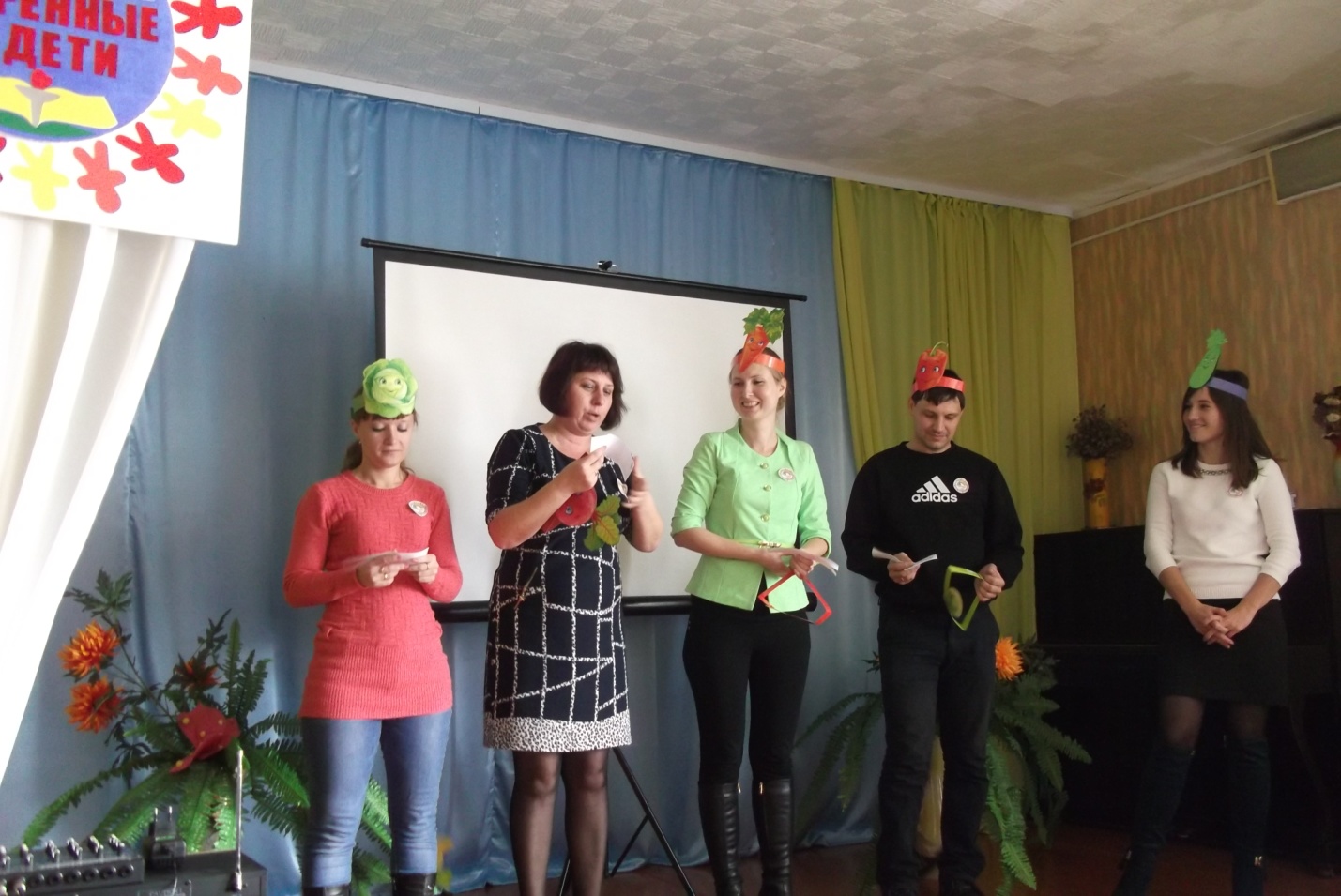                             Учителя Медведицкой СШ  представляют своё задание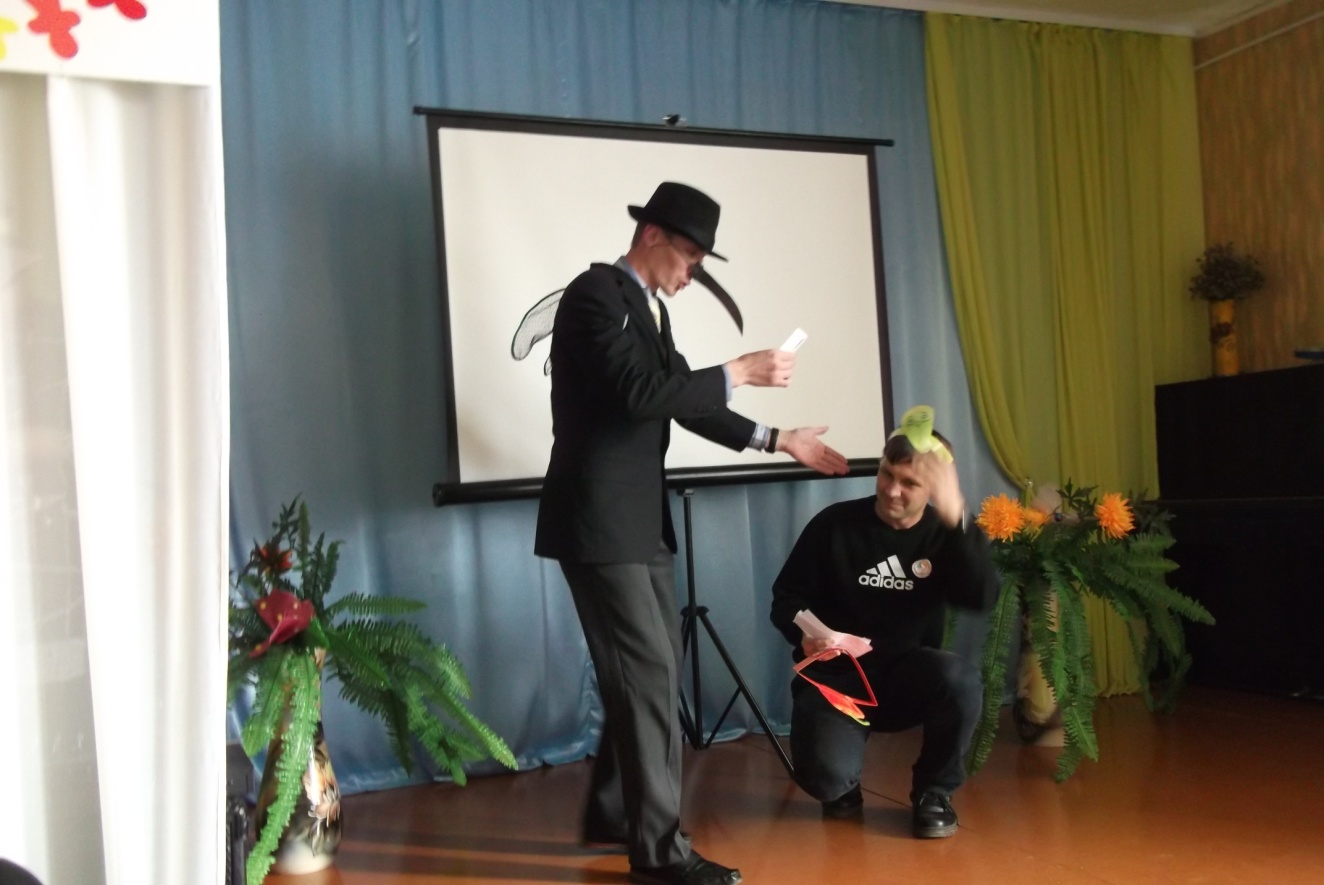 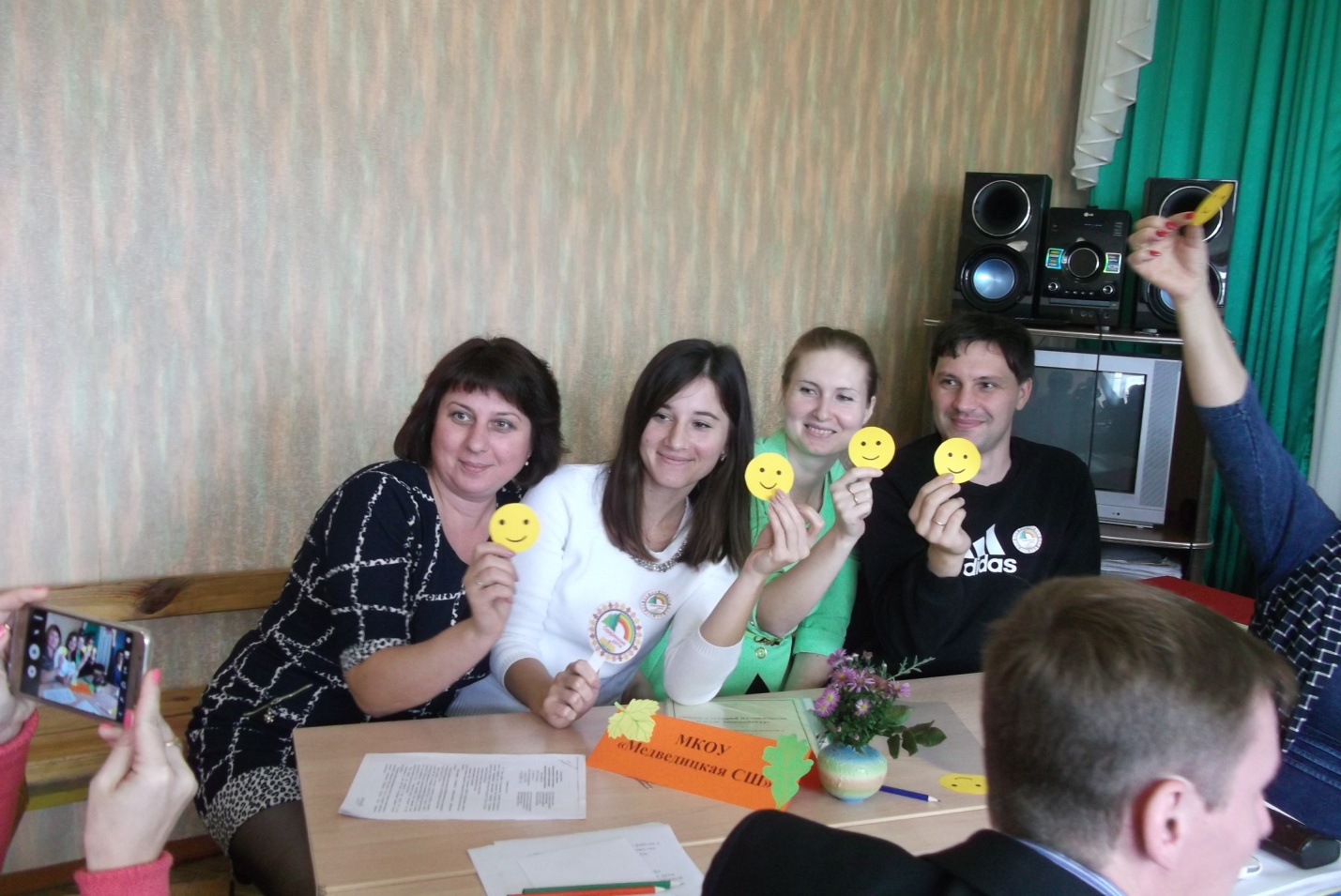                                        Подведение итогов работы педсовета. Рефлексия.ВЫСТАВКА РАБОТ УЧАЩИХСЯ   НОВИНСКОГО ФИЛИАЛА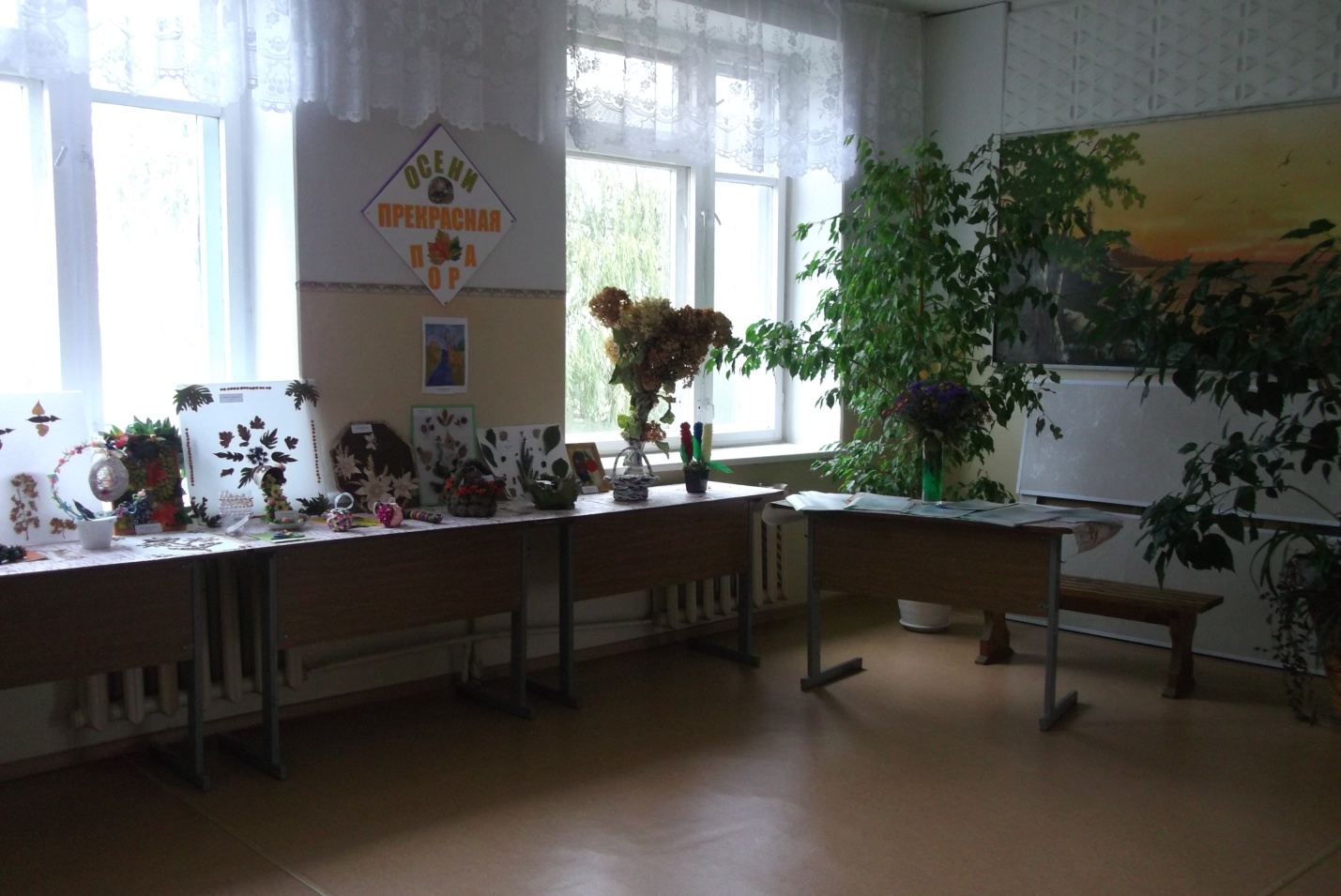 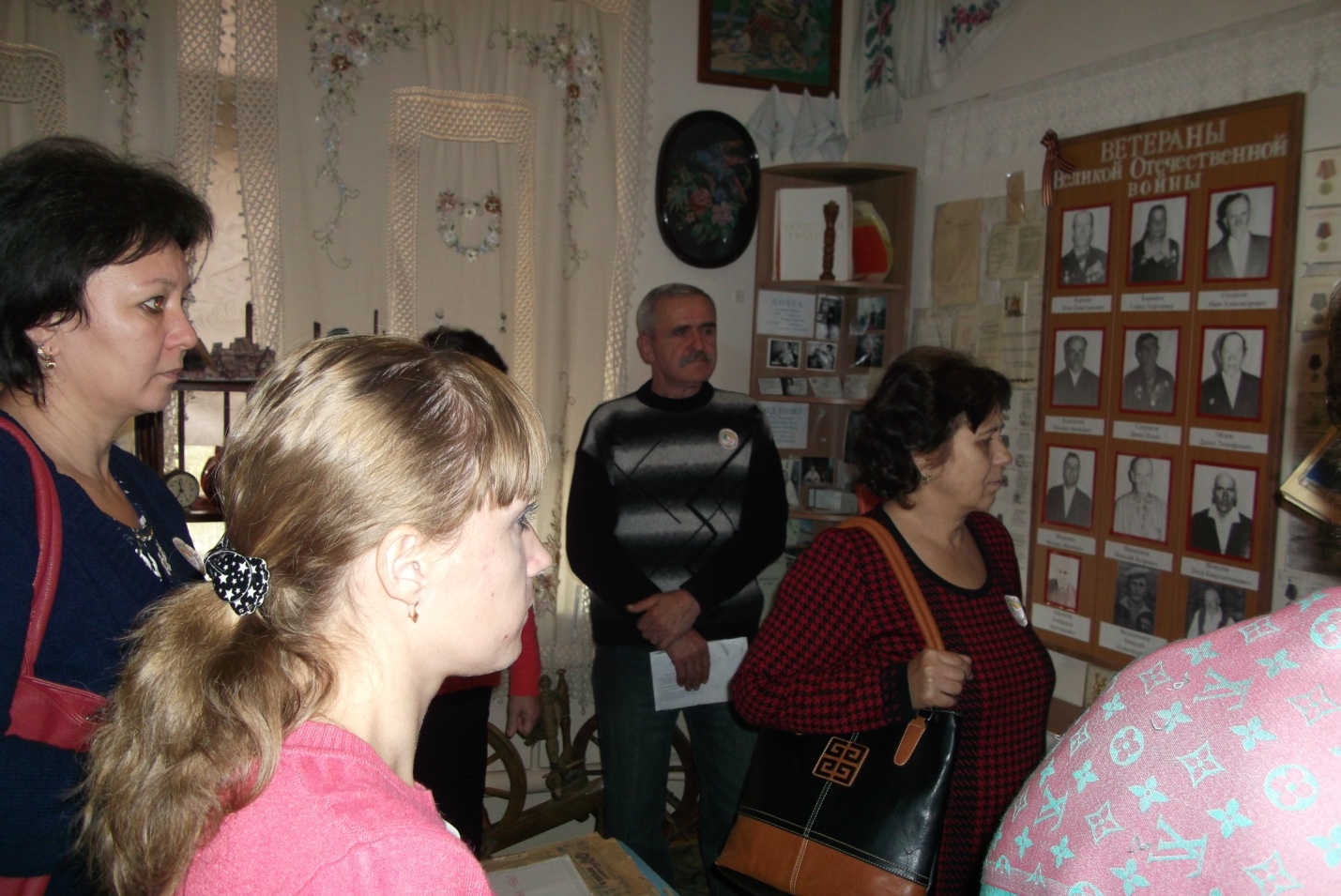 ЭКСКУРСИЯ  В ШКОЛЬНОМ МУЗЕЕ СЕЛА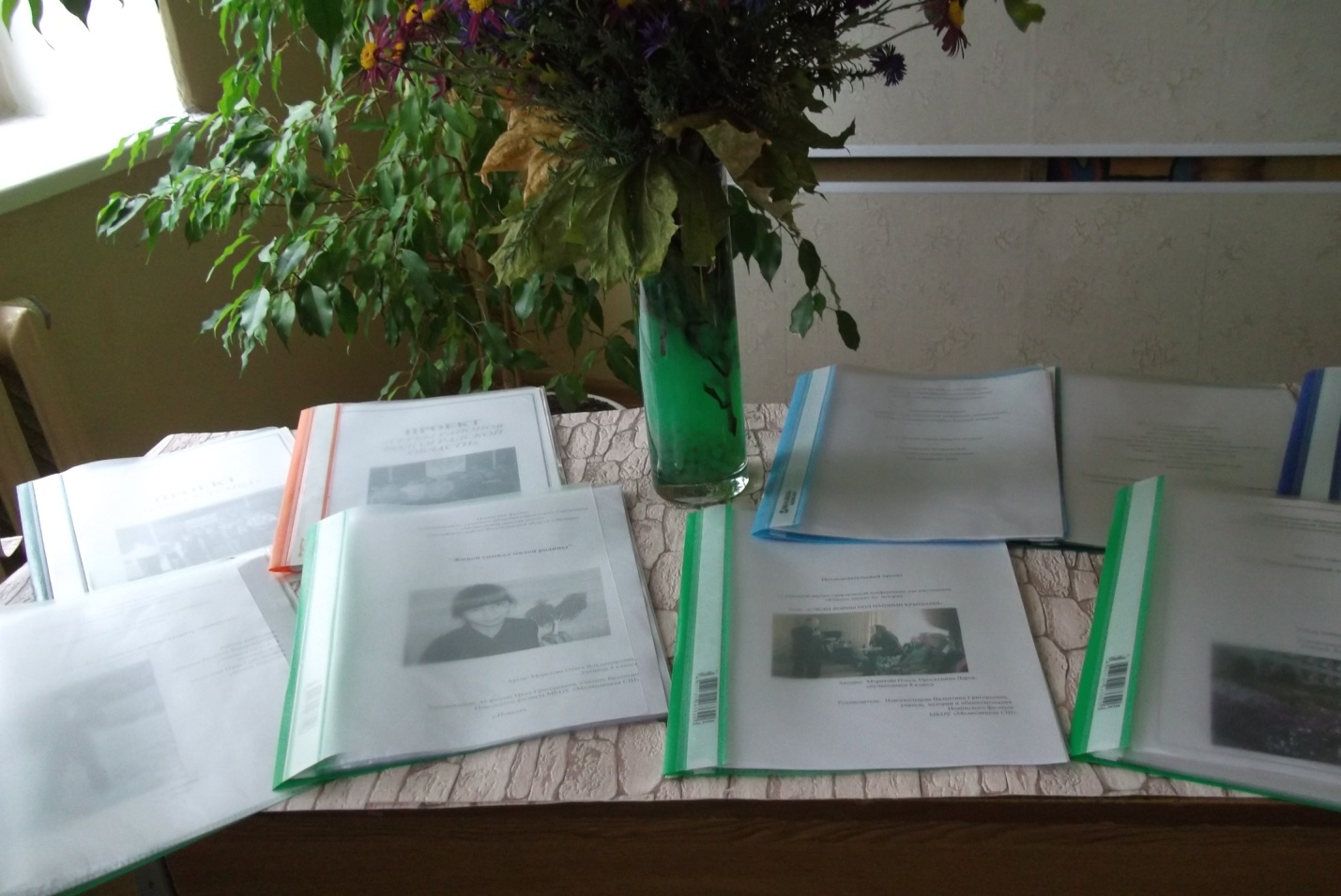 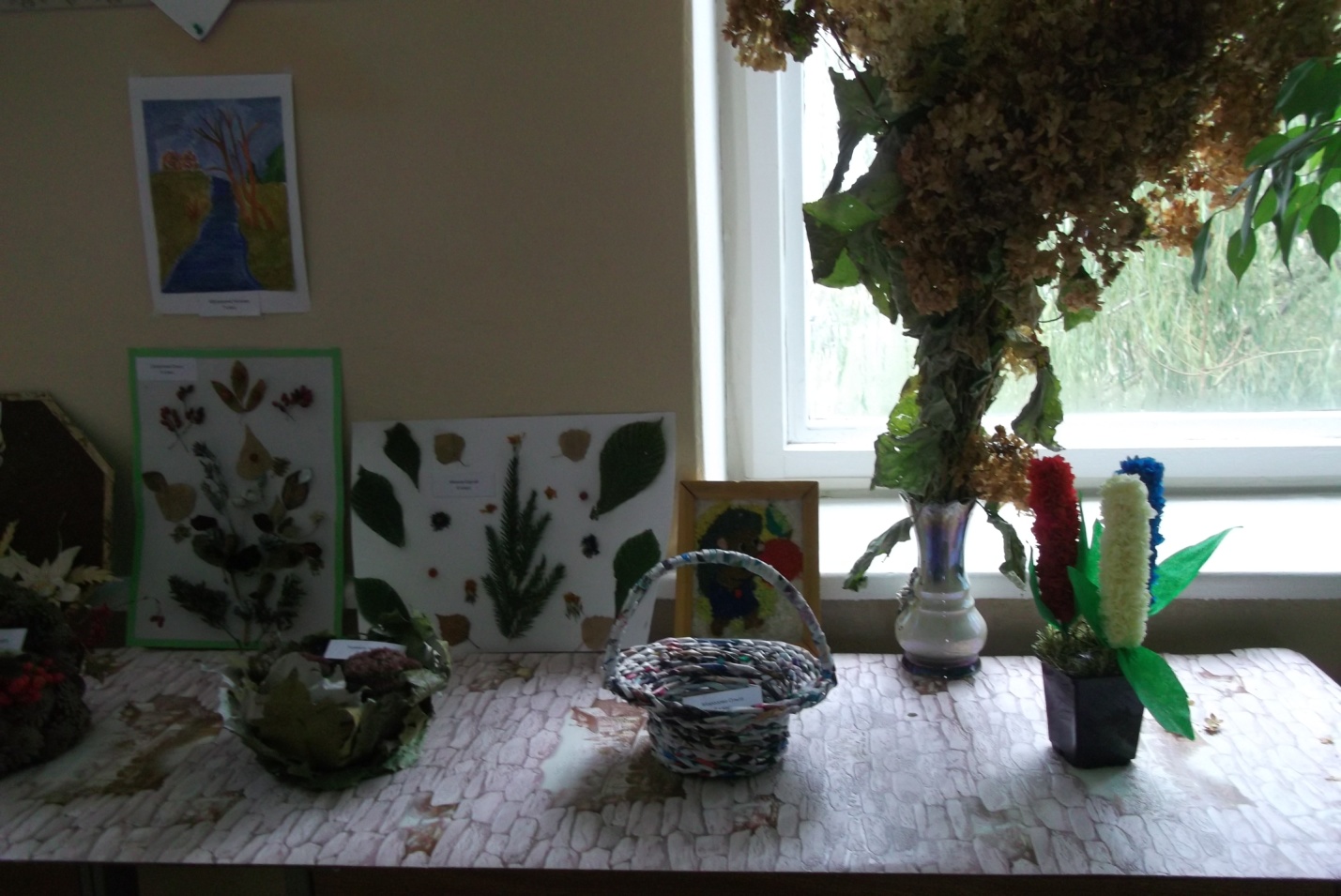 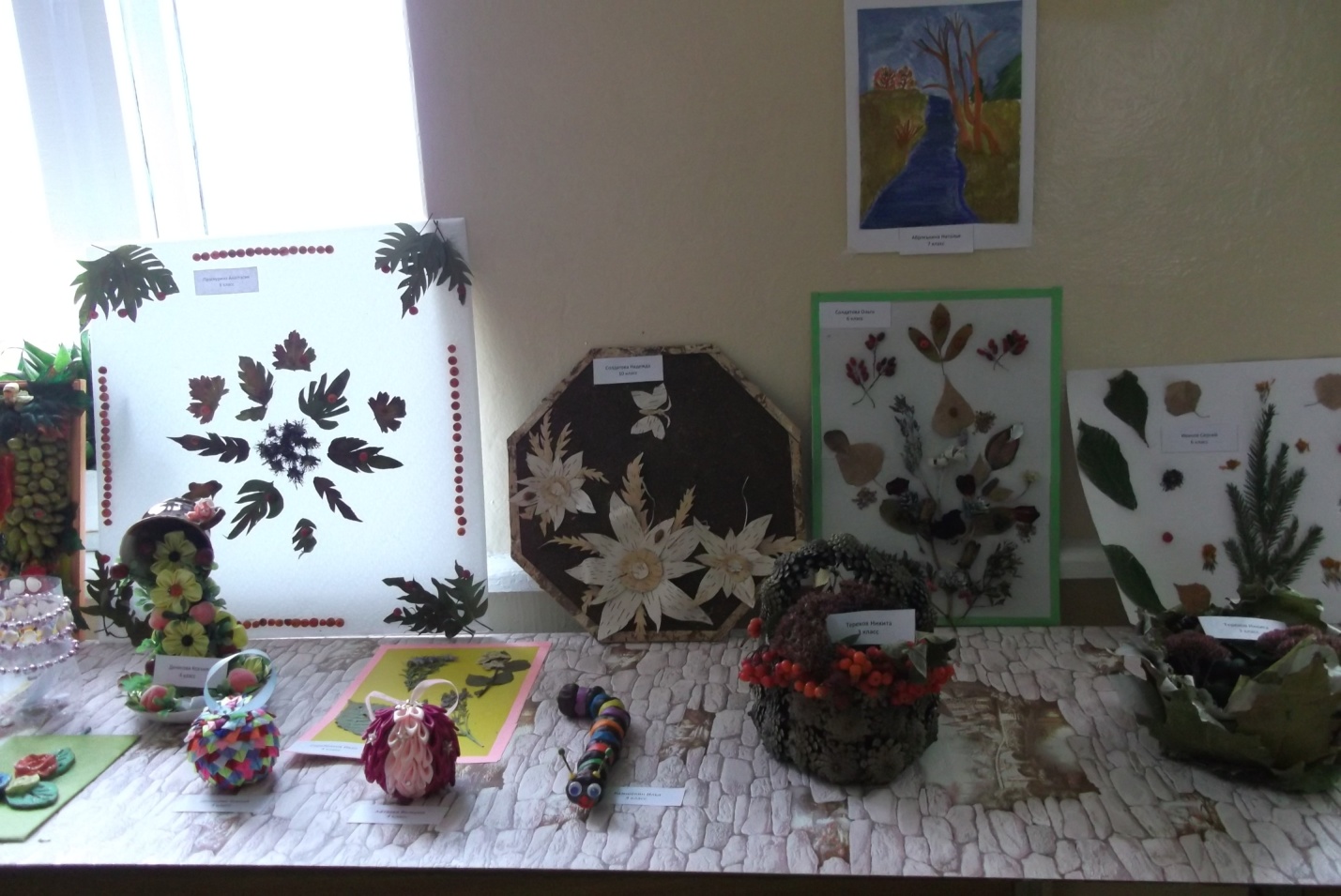 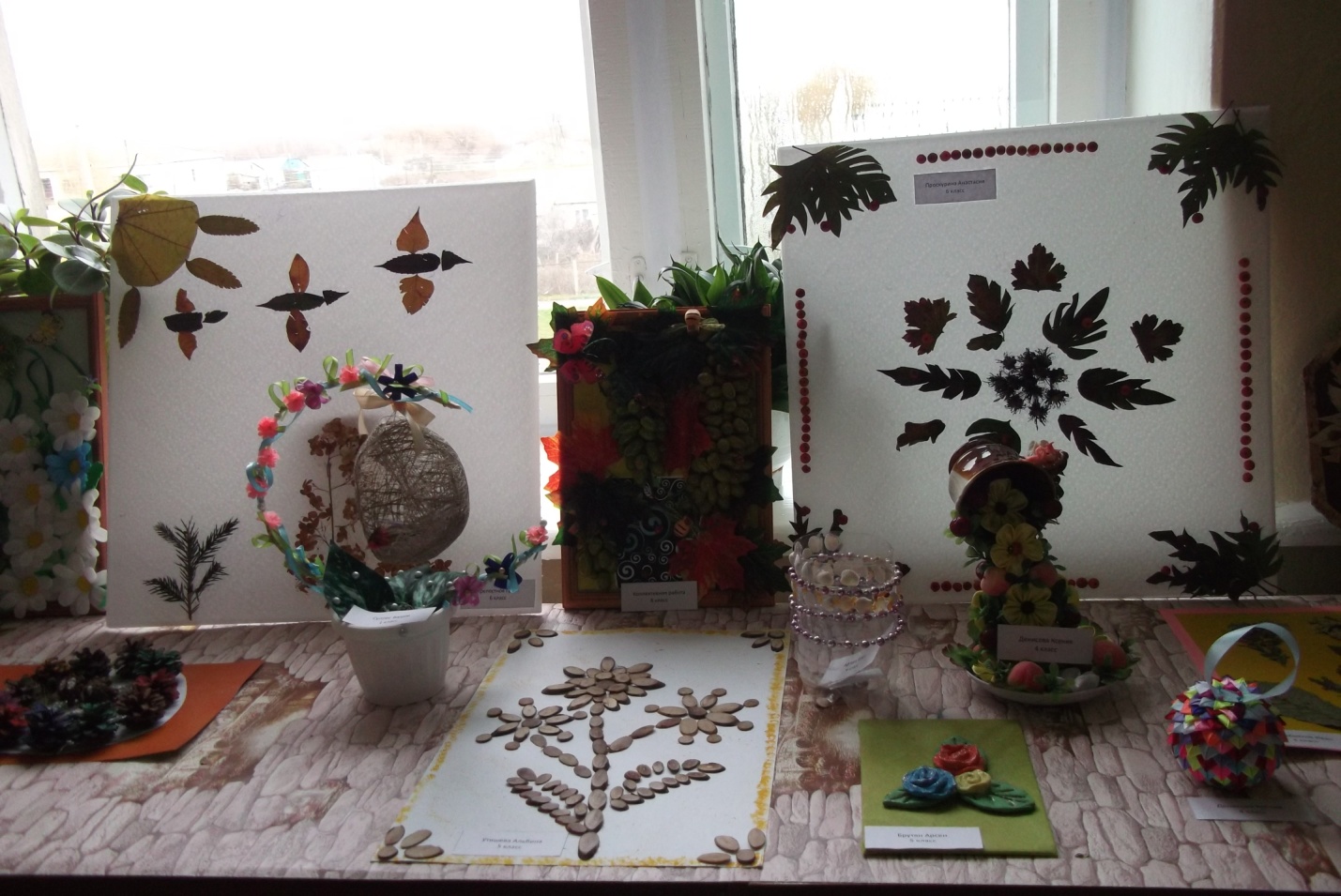 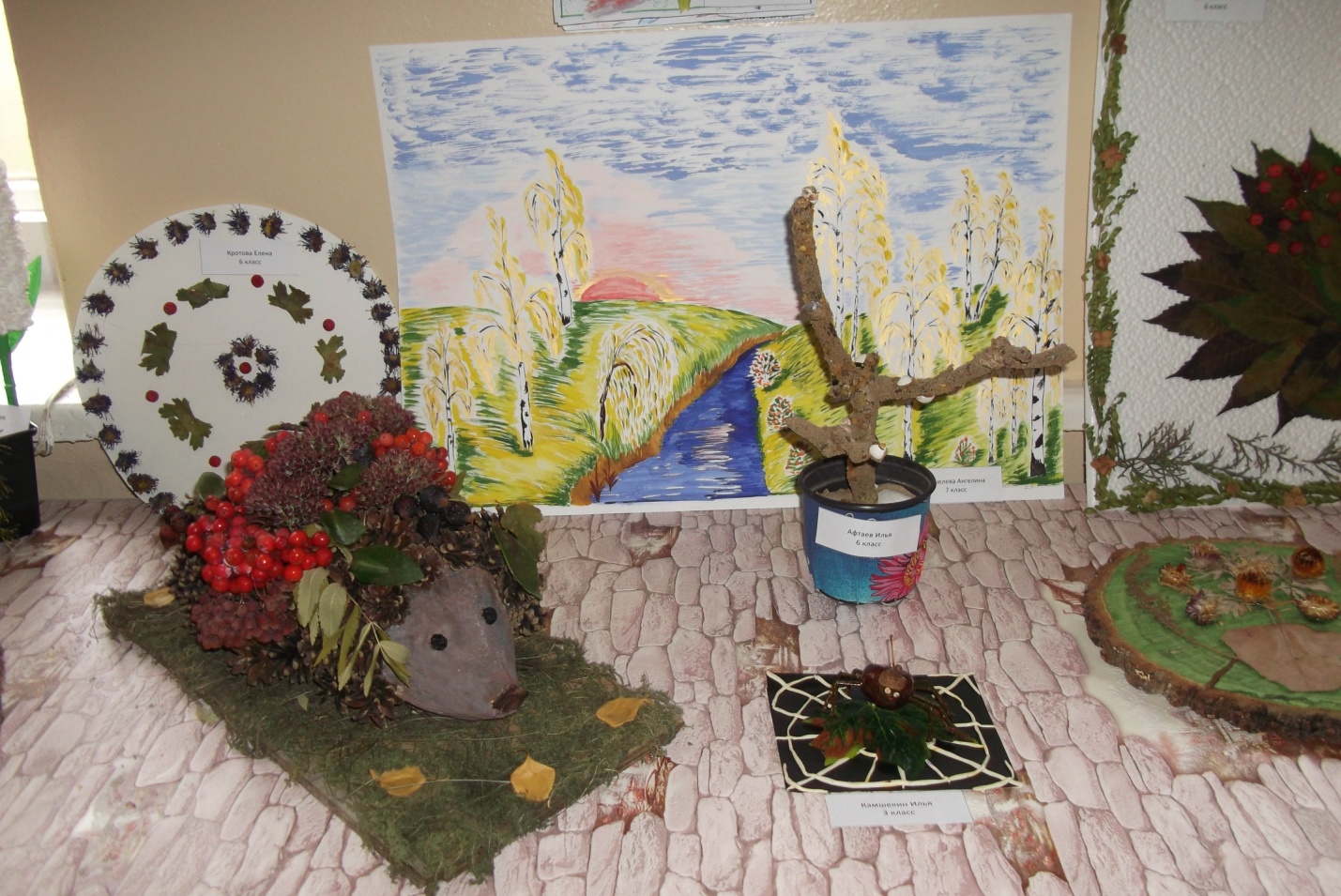 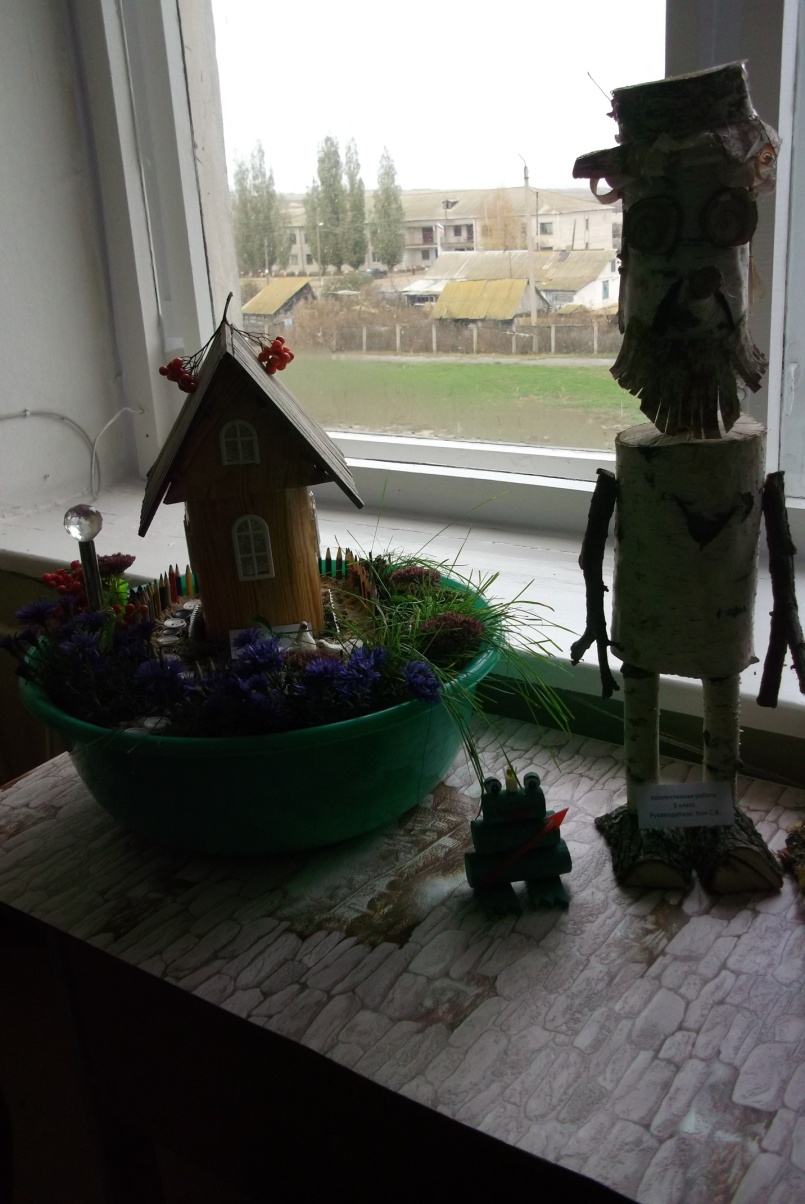 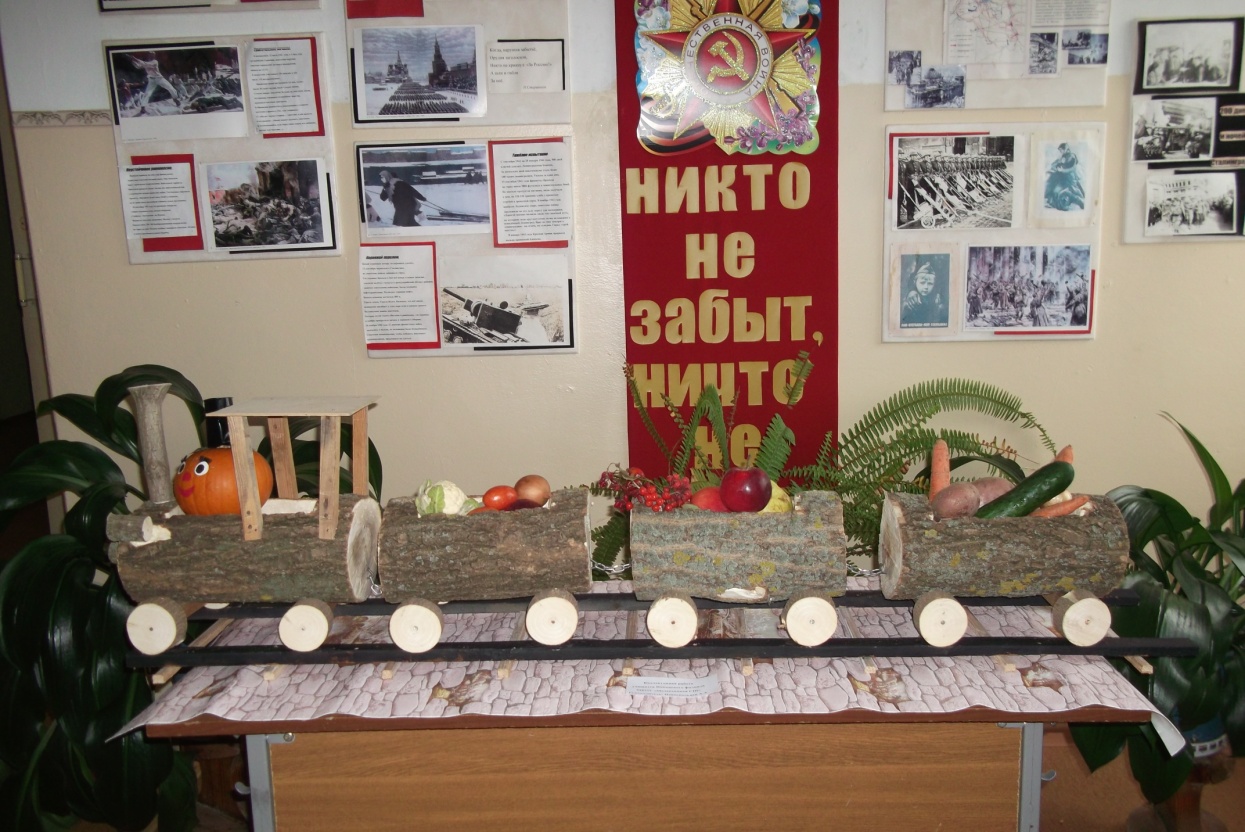 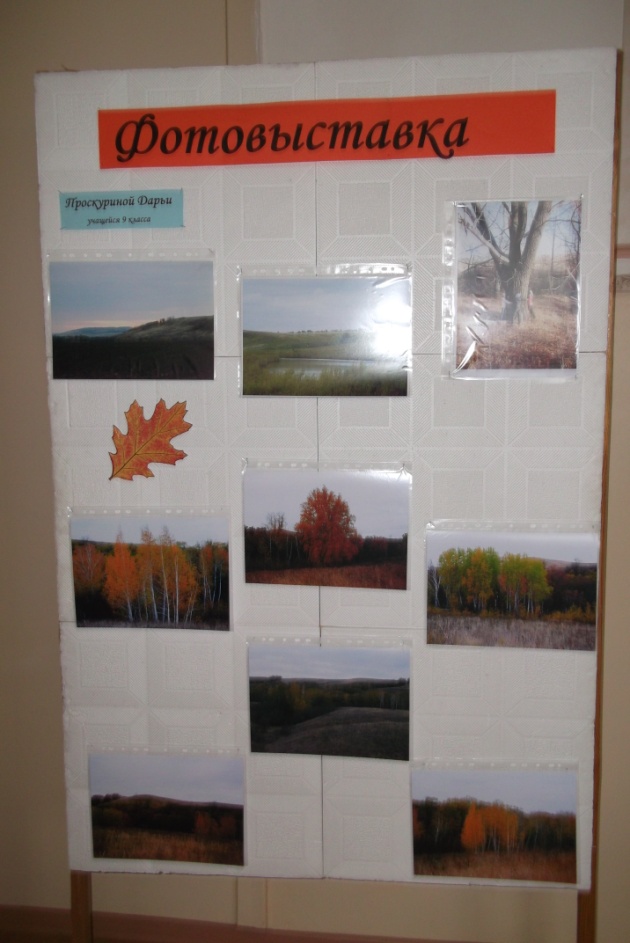 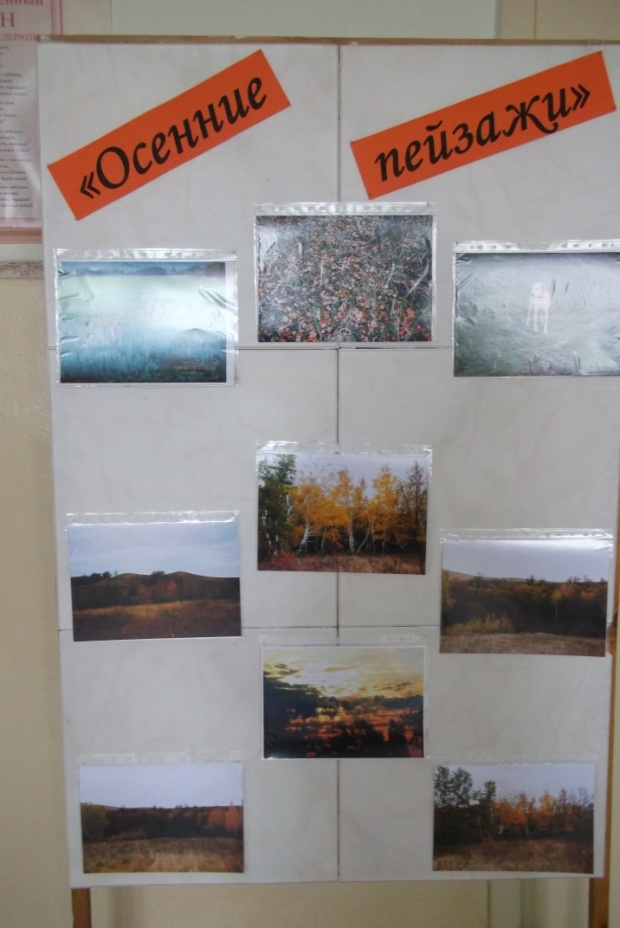 